П О С Т А Н О В Л Е Н И Е	В соответствии с Положением о наградах и почётных званиях Петропавловск-Камчатского городского округа от 24.07.2008 № 51-нд,  Решением Городской Думы Петропавловск-Камчатского городского округа от 01.06.2011 № 395-нд «О представительских расходах и расходах, связанных с приобретением подарочной и сувенирной продукции в Городской Думе Петропавловск-Камчатского городского округа»,        ПОСТАНОВЛЯЮ:Наградить Почётной грамотой Главы Петропавловск-Камчатского городского округа (в рамке):за большой личный вклад в воспитание подрастающего поколения,   профессионализм, плодотворный труд и в связи с 55-летием со дня рождения: Вручить цветы.ГлаваПетропавловск-Камчатского городского округа                                                                               В.А. Семчев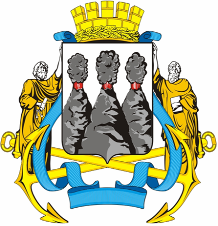 ГЛАВАПЕТРОПАВЛОВСК-КАМЧАТСКОГОГОРОДСКОГО ОКРУГА26  июля  2011 г. № 11О награждении Почётной грамотой Главы Петропавловск-Камчатского городского округа  Крестининой А.С.  Крестинину Анну Семёновну -  учителя физической культуры муниципального бюджетного образовательного учреждения «Средняя общеобразовательная школа № 10».  